Employment Project Navigator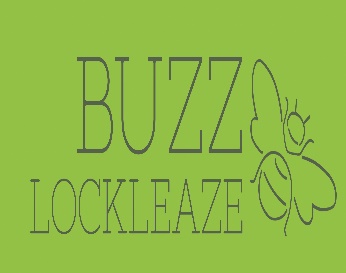 Job Description and Person SpecificationJune 2019Purpose of the jobThe Employment Project Navigator will be responsible for providing information, advice and guidance and supporting clients within the Buzz Employment project.The role will be to work with people in North Bristol, to provide a standard level of employment support that recognises individual needs and barriers and provides support at the level needed by each client both on the journey towards work and to support them to progress within work once employed.This post reports to: Buzz BoardMain duties and responsibilities:Effectively promote the Buzz Employment Service to the local community and key stakeholders and referral agencies such as Jobcentre Plus, colleges, training providers, community groups etc.Liaise with and develop effective working relationships with appropriate key stakeholders including Jobcentre Plus, employers, colleges and other employment and training providersConsult with local communities to identify needs and opportunities in relation to developing employability skills and confidence Ensure project targets are metDevelop and ensure delivery of a range of employability support to respond to known needSeek to identify barriers to people engaging with volunteering and paid work, and find ways to support individuals to overcome theseDirect work with clientsUndertake 1:1 initial ‘assessment’ sessions with individuals looking to develop their skills and confidence in order to move closer to and in to paid workDevelop individual action plans, providing information, signposting or ongoing support as appropriateIdentify where advice is required relating to benefits or financial changes to do with moving in to paid work, and signpost to NBAC advice workersEnsure accurate records relating to work with clients are maintainedCo-ordinate weekly drop-in employability sessionsWork at all times in a way that seeks to take an asset based approach to working with individuals, seeking to identify and build on existing skills, abilities and potentialOtherWork as part of the Employability Project team and the wider Buzz Lockleaze teamActively work to promote the Buzz Lockleaze Equality and Diversity PolicyAny other duties as deemed necessary for the positionGeneralWork within agreed policies of Buzz Lockleaze e.g. equal opportunities as well as comply with Data Protection Act requirements. TERMS AND CONDITIONSEmployer: Buzz Lockleaze. Company number 8840405Location: Buzz Lockleaze, 6 Gainsborough Square, Lockleaze, Bristol, BS7 9XAHours: 21 per week. Must be willing to work infrequent evenings and weekends.Contract term: 9 months fixed term until the end of MarchSalary: £10.27 per hour or £19,759 pro rata.Closing date: 14th July 2019Person SpecificationSkills/Knowledge/ExperienceAbout Buzz LockleazeBuzz Lockleaze is a social enterprise working in the community to stimulate new opportunities for people to connect. Our focus is on employability and enterprise, and improving health and well-being through a focus on all things to do with food, cooking and eating. Buzz was set up in January 2014 by North Bristol Advice Centre.Our vision is to create opportunities for local people to:• Eat well and stay healthy.• Be enterprising.• Socialise and connect.• Learn work and life skills.We offer a hub of activity, skills workshops, volunteering opportunities and much more.Buzz has 3 core areas of work:Shop, Café and GardenA welcoming meeting and social placeSelling, growing and producing fresh and affordable foodVolunteering and training opportunitiesEmployability Group and personalised 1 to 1 support for job seekersProviding routes to paid work, training and volunteeringEnterprise HubSmall grants for new and developing local businessesAffordable desk and small office spaceEssentialDesirableAn ability to raise aspirations and motivate the client groupsUnderstanding of issues and barriers facing people who are unemployedExperience of working directly with individuals in a setting providing employment support, training or a similar activityAble to demonstrate that they are robust and resilient and able to manage themselves appropriatelyExcellent communications, oral and written, including the ability to listen well and have straightforward conversations with peopleEffective time managementGood planning and organisational skillsAn ability to prioritise workload to meet deadlines and targetsExperience of working with ‘disadvantaged’ client groupsGood level of competence in IT skills and able to be self-managed administrativelyThe postholder must be flexible and able to work as part of the Employability Project team and the wider social enterprise teamAbility to reflect on own practice and learn from work undertakenAbility to work with a wide range of peopleProven ability to work on own initiative and as an effective part of a teamGood local knowledge of North Bristol - key agencies, initiatives & employersExperience of working with employers across a variety of sectorsExperience of working with people with mental health issuesExperience of working with referral agencies